               15/09  RM 041167 Fui á feiraFui á feira comprar uva encontrei uma corujaEu pisei no rabo dela me chamou de caraSuja.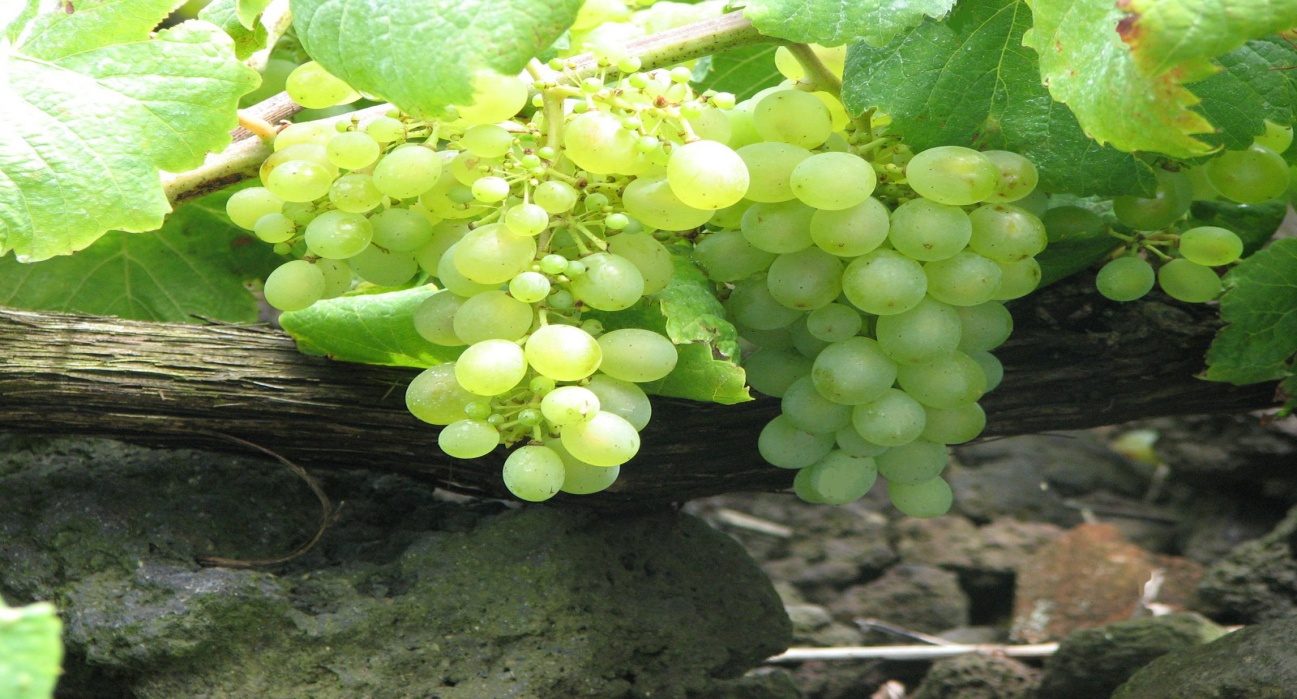 